ÓravázlatInczédy Tamás Bábok bolondja című meséjének feldolgozásáhozJelleg: óravázlatTantárgy: Magyar irodalomKorcsoport: 2. osztály (tanulásban akadályozottak)A tanóra célja: Mese feldolgozása irányított kérdések, feladatok segítségévelA tanulók szociális kompetenciáinak, együttműködésének fejlesztéseKözös játék létrehozása, a mese megjelenítése alkotássalFejlesztési területek: Finommotorika, kreativitás, szókincs, olvasástechnika, betűdifferenciálás, együttműködési készség, szóbeli kommunikáció, szociális kompetenciákTantárgyi kapcsolatok: környezetismeret (lepkék fejlődése)technika, életvitel és gyakorlat, rajz és vizuális kultúra (lepkék tervezése, díszítése, memóriajáték készítése)Eszközök: Szitakötő folyóirat, interaktív tábla, projektor, olló, filctollÓravázlatLepke sablon a memóriajátékhoz: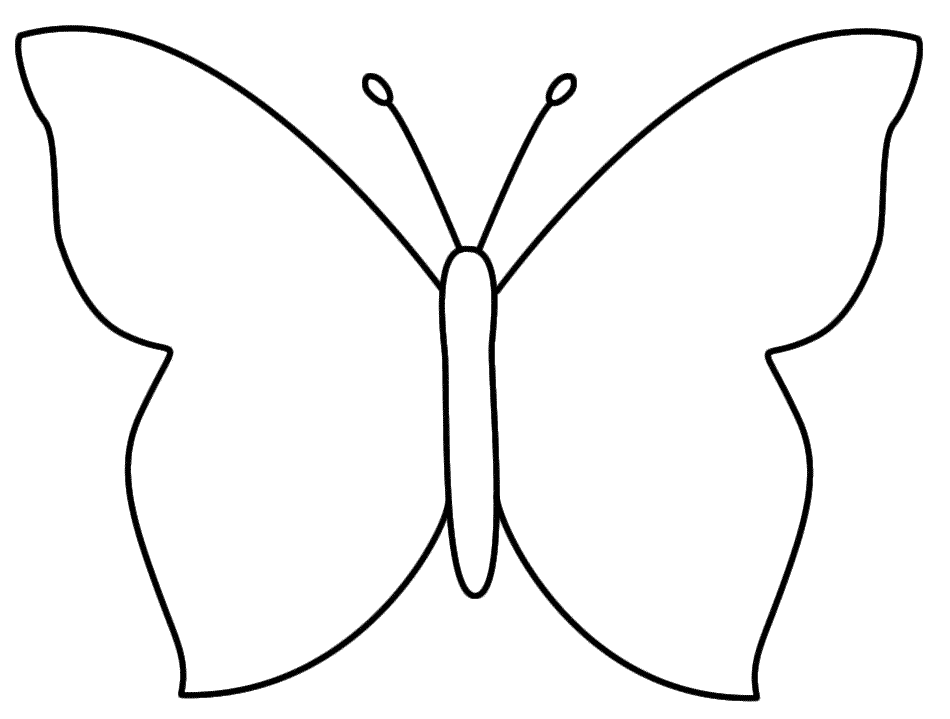 Idő-keretKépzési tartalom, tevékenységi formaEszközök3’Bevezető rész:Ismerkedés a Szitakötő folyóirattalMinden gyermek kap egy folyóiratot. Ezt szabadon lapozgathatja, nézegetheti, ismerkedhet vele. Feladat: „Mit gondoltok, miről szólhat ez az újság a képek alapján?” (a bábokról)Szitakötő folyóirat 3’Fő rész:Célkitűzés, előzetes ismeretek aktivizálása„A mai órán egy mókás mesét olvasok nektek egy lepkegyűjtőről. A meséhez kapcsolódó játékokat fogunk játszani és egy saját játékot is készítünk majd. Tudjátok-e, kit nevezünk lepkegyűjtőnek? Ismertek-e lepkefajtákat?” Szitakötő folyóirat 5’Ráhangolódás a mesére: memóriajáték lepkefajokkal az interaktív táblánKivetítek egy memóriajátékot a táblán különös lepkefajokról. Amelyik tanuló kijön a táblához fordítani, megnevezi, milyen színeket lát a lepkén. Ha párt talál valaki, megbeszéljük, mi a neve a lepkének.Interaktív tábla – memóriajáték SMART programmal5’Mese felolvasása, kérdések a mesérőlFelolvasom a tanulóknak a Szitakötő folyóiratból Inczédy Tamás Bábok bolondja című meséjét.Kérdéseket teszek fel a meséről. („Kiről szólt a mese? Milyen állatokat gyűjtött? Milyen ritka fajokat gyűjtött?)Szitakötő folyóirat 5’Videó megtekintése, megbeszélése a lepkék fejlődésérőlMegnézünk egy rövid videót a lepkék fejlődéséről, majd megbeszéljük a fejlődés szakaszait, ezeket sorbarendezzük szókártyák segítségével.Interaktív táblaVideóSzókártyák5’Párok kialakításaA szőnyegen kivágott bábokat és pillangókat helyezek el, melyeken a tanult kisbetűk (bábokon) és nagybetűk (pillangókon) találhatóak, valamint a másik oldalukon a tanulók neve. Minden tanuló megkeresi a saját nevét. Ezután a tanulók megkeresik a párjukat és melléjük ülnek.Bábok, lepkék kis-és nagybetűkkel ellátva, hátoldalukon a gyerekek nevével10’Legyen ön is milliomos játék! a mesébőlA tanulók az előző feladatban kialakított párokban dolgoznak, minden pár ABCD betűkártyákat kap. Kivetítem az interaktív táblán a mese tartalmára vonatkozó kérdésekből összeállított Legyen ön is milliomos játékot. Egy tanuló felolvassa az első kérdést és az ahhoz tartozó válaszokat. A párok megbeszélik, melyik lehet a helyes válasz, majd felemelik az ahhoz tartozó betűkártyát.Pl. Mi a neve a Lepkegyűjtő által felfedezett új lepkefajnak? (tigrislepke, tűzokádó lepke, láthatatlan lepke, óriáslepke)ABCD betűkártyákInteraktív táblaLegyen ön is milliomos játék a www.learningapps.org oldalon10’Memóriajáték készítéseMinden tanuló kap egy pár lepke sablont. Színes filctollakkal tervez egy „saját” lepkefajt, majd kivágja a memóriakártyát. Mindenki kitalál egy nevet az általa tervezett lepkefajnak, majd bemutathatja a többieknek az általa tervezett lepkét.Lepke sablonokFilctollakOlló5’Befejező rész:Memóriajáték kipróbálása csoportokban, az óra lezárásaA tanulók négy fős csoportokat alkotnak. Egy-egy csoport egy asztal köré ül. Minden tanuló magával viszi a saját maga által tervezett memóriakártyát, majd a csoportok játszanak egy kör memóriát a saját készítésű játékukkal.Értékelem a tanulók tanóraimunkáját, ők is elmondják, hogy érezték magukat, mi tetszett nekik, miben voltak ügyesek. Jutalom nyomdát kapnak.Elkészült memóriajátékJutalom nyomdák